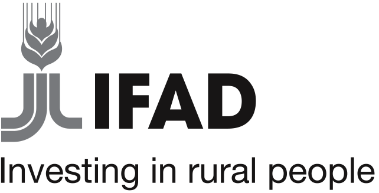 Standard
Procurement DocumentsSimplified Request for
Proposal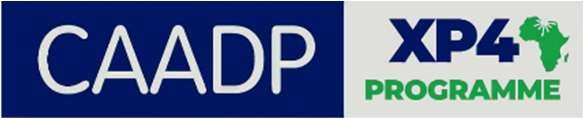 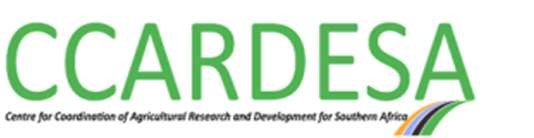 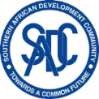 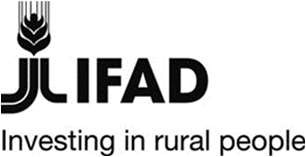 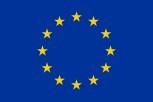 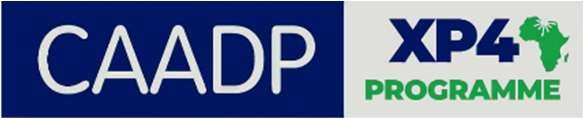 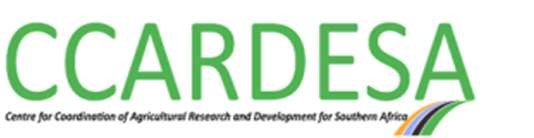 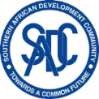 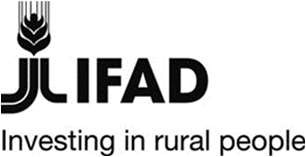 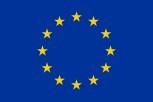 Center for Coordination of Agricultural Research and Development for Southern AfricaRequest for ProposalsforReview of Procurement and Finance Manuals for CCARDESAIssue date:15 February 2022ForewordThis bidding document has been prepared by CENTER FOR COORDINATION OF AGRICULTURAL RESEARCH AND DEVELOPMENT FOR SOUTHERN AFRICA (CCARDESA) and is based on the 1st edition of the IFAD-issued standard procurement document for simplified requests for proposals available at www.ifad.org/project-procurement. This bidding document is to be used for the procurement of services using QCBS, QBS, FBS, or LCS in projects financed by IFAD. IFAD does not guarantee the completeness, accuracy or translation, if applicable, or any other aspect in connection with the content of this document.Section I. Letter of Invitation		Gaborone, 15th February 2021 Invitation no. 2022/02; Grant no. \ loan no. 2000002983 Dear Sir/ Madam,The Center for Coordination of Agricultural Research and Development for Southern Africa(CCARDESA) has received financing from the International Fund for Agricultural Development (IFAD) towards the cost of Comprehensive Africa Agriculture Development Programme’s Ex-Pillar 4 (CAADP-XP4) Project, and intends to apply part of the financing for the recruitment of consulting services.The use of any IFAD financing shall be subject to IFAD’s approval, pursuant to the terms and conditions of the financing agreement, as well as IFAD’s rules, policies and procedures. IFAD and its officials, agents and employees shall be held harmless from and against all suits, proceedings, claims, demands, losses and liability of any kind or nature brought by any party in connection with CAADP-XP4 Project.The Center for Coordination of Agricultural Research and Development for Southern Africa now invites proposals to provide the following consulting services: Review and update of Procurement and Finance Manuals for CCARDESA. This will involve the update of CCARDESA Financial Management and Procurement Policies and Guidelines to align them with best international practices. More details on the services are provided in the terms of reference.It is not permissible to transfer this invitation to any other firm.A firm will be selected under the "Least Cost Selection " method and procedures described in this RFP, in accordance with the policies detailed in the latest IFAD’s Project Procurement Guidelines as approved by IFAD’s Executive Board and IFAD Procurement Handbook.The RFP includes the following documents:Section 1 - Letter of invitationSection 2 - Instructions to consultants Section 3 - Technical proposal - standard formsSection 4 - Financial proposal - standard formsSection 5 - Terms of referenceSection 6 - Standard forms of contractSection 7 - FormsThe requested proposal should be submitted no later than [18th March, 1630hrs] [Gaborone, Botswana ], local time, to the below address.The proposal must remain valid for 90 (ninety) days after the above submission date. During this period, the consultant shall maintain the availability of professional staff nominated in the proposal.The estimated indicative budget for this assignment is $10,000.00Please inform us in writing upon receipt:(a)  that you received the letter of invitation; and(b)  whether you will submit a proposal alone or in association.at the following addressNot RequiredYours sincerely,Tseliso Makara (Mr) Procurement Expert-CCARDESA Section II. Instructions to ConsultantsA two-envelope system is to be used.The consultant shall not have any actual, potential or reasonably perceived conflict of interest. A consultant with an actual, potential or reasonably perceived conflict of interest shall be disqualified unless otherwise explicitly approved by the International Fund for Agricultural Development (IFAD or the Fund). A consultant, including their respective personnel and affiliates, are considered to have a conflict of interest if any of them a) has a relationship that provides them with undue or undisclosed information about or influence over the selection process and the execution of the contract, b) participates in more than one proposal under this procurement action, c) has a business or family relationship with a member of the client’s board of directors or its personnel, the Fund or its personnel, or any other individual that was, has been or might reasonably be directly or indirectly involved in any part of (i) the preparation of the expression of interest, (ii) the selection process for this procurement, or (iii) execution of the contract. The consultant has an ongoing obligation to disclose any situation of actual, potential or reasonably perceived conflict of interest during expression of interest (if any), preparation of the proposal, the selection process or the contract execution. Failure to properly disclose any of said situations may lead to appropriate actions, including the disqualification of the consultant, the termination of the contract and any other as appropriate under the Revised IFAD Policy on Preventing Fraud and Corruption in its Activities and Operations.All bidders are required to comply with the Revised IFAD Policy on Preventing Fraud and Corruption in its Activities and Operations (hereinafter, “IFAD’s Anticorruption Policy”) while competing for, or in executing, the contract. If determined that a bidder or any of its personnel or agents, or its sub-consultants, sub-contractors, service providers, suppliers, sub-suppliers, and/or the latter’s personnel or agents, has, directly or indirectly, engaged in any of the prohibited practices as defined in IFAD’s Anticorruption Policy or sexual harassment, exploitation and abuse as defined in IFAD’s Policy to Preventing and Responding to Sexual Harassment, Sexual Exploitation and Abuse in competing for, or in executing, the contract, the proposal may be rejected or the contract may be terminated by the client. In accordance with IFAD’s Anticorruption Policy, the Fund may investigate and, when applicable, sanction entities and individuals, including by debarring them, either indefinitely or for a stated period of time, to participate in any IFAD-financed or IFAD-managed activity or operation. A debarment includes, inter alia, ineligibility to: (i) be awarded or otherwise benefit from any IFAD-financed contract, financially or in any other manner; (ii) be a nominated sub-contractor, consultant, manufacturer, supplier, sub-supplier, agent or service provider of an otherwise eligible firm being awarded an IFAD-financed contract; and (iii) receive the proceeds of any loan or grant provided by the Fund. The Fund may also unilaterally recognize eligible debarments by any of the International Financial Institutions signatories to the Agreement for Mutual Enforcement of Debarment Decisions. Bidders and any of their personnel and agents, and their sub-consultants, sub-contractors, service providers, suppliers, sub-suppliers, and the latter’s personnel and agents are required to fully cooperate with any investigation conducted by the Fund, including by making personnel available for interviews and by providing full access to any and all accounts, premises, documents and records (including electronic records) relating to this bidding process or the execution of the contract and to have such accounts, premises, records and documents audited and/or inspected by auditors and/or investigators appointed by the Fund. Bidders have the ongoing obligation to disclose in their quotation and later in writing as may become relevant: (i) any administrative sanctions, criminal convictions or temporary suspensions of themselves or any of their key personnel or agents for corrupt, fraudulent, collusive, coercive or obstructive practices, and (ii) any commissions or fees paid or to be paid to agents or other parties in connection with this bidding process or the execution of the contract. Bidders must disclose the name and contact details of the agent or other party and the reason, amount and currency of the commission or fee paid or to be paid. Failure to comply with these disclosure obligations may lead to rejection of the proposal or termination of the contract. Bidders shall keep all records and documents, including electronic records, relating to this selection process available for a minimum of three (3) years after notification of completion of the process or, in case the bidder is awarded the contract, execution of the contract.The Fund requires that all beneficiaries of IFAD funding or funds administered by IFAD, including the client, any consultants, implementing partners, service providers and suppliers, observe the highest standards of integrity during the procurement and execution of such contracts, and commit to combat money laundering and terrorism financing consistent with IFAD’s Anti-Money Laundering and Countering the Financing of Terrorism Policy.The technical proposal shall be marked “original” or “copy” as appropriate. The technical proposals shall be sent to the following address: The Executive Director  Centre for Coordination of Agricultural Research and Development for Southern Africa (CCARDESA) Secretariat Ground Floor, Red Brick Building  Plot 4701  Station Exit Road  Private Bag 00357  Gaborone, BotswanaE-mail: procurement@ccardesa.org Tel: 00267 391 4991/7 and in one (1) original hard copy and three (3) additional hard copies. All required copies of the technical proposal are to be made from the original. If there are discrepancies between the original and the copies of the technical proposal, the original governs.The original and all copies of the technical proposal shall be placed in a sealed envelope clearly marked “technical proposal” (followed by the grant/loan and assignment number and name). Similarly, the original financial proposal shall be placed in a sealed envelope clearly marked “financial proposal”, followed by the grant/assignment number and name, and with a warning “do not open with the technical proposal”. The envelopes containing the technical and financial proposals shall be placed into an outer envelope and sealed. This outer envelope shall bear the submission address, reference number and title of the procurement (and assignment), and be clearly marked “do not open, except in presence of the official appointed, before [consultant to insert the time and date of the submission deadline]”.The technical proposal shall be based on the technical forms attached in section 3 including the CVs of the proposed staff.The evaluation committee shall evaluate the technical proposals on the basis of their responsiveness to the terms of reference, applying the evaluation criteria, sub criteria, and point system specified here below:The number of points to be assigned to each of the above positions shall be determined considering the following three sub-criteria and relevant percentage weights:A proposal shall be rejected at this stage if it does not respond to important aspects of the request for proposals (RFP), and particularly the terms of reference or if it fails to achieve the minimum technical score indicated of 70 points. After the technical evaluation is completed, the client shall inform the consultants who have submitted proposals about the technical scores obtained by their technical proposals, and shall notify those consultants in writing whose proposals did not meet the minimum qualifying mark or were considered non responsive to the RFP and TOR, that their financial proposals will be returned unopened after completing the selection process. The client shall simultaneously notify in writing consultants that have secured the minimum qualifying mark of the date, time and location for opening the financial proposals. The opening date should allow consultants sufficient time to make arrangements for attending the opening. Consultants’ attendance at the opening of financial proposals is optional.Financial proposals shall be opened publicly in the presence of the consultants’ representatives who choose to attend. The name of the consultants and the technical scores of the consultants shall be read aloud. The financial proposal of the consultants who met the minimum qualifying mark will then be inspected to confirm that they have remained sealed and unopened. These financial proposals shall be then opened, and the total prices read aloud and recorded. A copy of the record shall be sent to all consultants and IFAD (in case of prior review).The financial evaluation shall be based on the financial forms attached in section 4.Combined technical/financial evaluation: “the client will select the consultant with the lowest evaluated total price among those consultants that achieved the minimum technical score, and invite such consultant to negotiate the contract.”Notice of intent to award: after the completion of the evaluation report and having obtained all the necessary approvals per the IFAD Procurement Handbook, the client shall send the notice of intent to award to the successful consultant. The notice of intent to award shall include a statement that the client shall issue a formal notification of award and draft contract agreement after expiration of the period for filing a bid protest and the resolution of any bid protest that are submitted. Delivery of the notice of intent to award shall not constitute the formation of a contract between the client and the successful consultant and no legal or equitable rights will be created through the delivery of the notice of intent to award.At the same time it issues the notice of intent to award, the client shall also notify, in writing, all other consultants of the results of the bidding. The client shall promptly respond in writing to any unsuccessful consultant who, after receiving notification of the bidding results, makes a written request for a debriefing or submits a bid protest as provided in the IFAD Procurement Handbook.Negotiations: negotiations will be held on the following date and address:11th April 2022Virtual The invited consultant will be invited to negotiations via the notification of award (NoA). This Notification of Award is subject to successful negotiations. The consultant will, as a pre-requisite for attendance at the negotiations, confirm the availability of all the key professional personnel listed in the technical proposal. Failure to confirm such personnel may result in the client proceeding to negotiate with the next-ranked consultant. Representatives conducting negotiations on behalf of the consultant must have written authority to negotiate and conclude the contract on behalf of the consultant.The consultant is expected to commence the assignment by 02nd May 2022 and at the following address:Centre for Coordination of Agricultural Research and Development for Southern Africa (CCARDESA) Secretariat Ground Floor, Red Brick Building Plot 4701  Station Exit Road  Private Bag 00357  Gaborone, BotswanaSection III. Technical Proposal - Standard FormsTECH-1	Technical proposal submission formTECH-2	Consultant’s organization and experience TECH-3	Comments or suggestions on the terms of reference and on counterpart staff and facilities to be provided by the client TECH-4	Description of the approach, methodology and work plan for performing the assignmentTECH-5	Team composition and task assignmentsTECH-6	Curriculum vitae (CV) for proposed professional staffTECH-7	Staffing scheduleTECH-8	Work scheduleForm TECH-1 Technical Proposal Submission Form[Location, Date]To:	Dear Sirs or Madams,We, the undersigned, offer to provide the consulting services: "[insert title of assignment]” in accordance with your request for proposal dated [insert date of issuance of RFP] and our proposal. We are hereby submitting our proposal, which includes this technical proposal, and a financial proposal in separate envelopes.We hereby declare that all the information and statements made in this proposal are true and accept that any misinterpretation contained in it may lead to our disqualification.If negotiations are held during the period of validity of the proposal, we undertake to negotiate on the basis of the proposed staff. Our proposal is binding upon us and subject to the modifications resulting from contract negotiations.We undertake, if our proposal is accepted, to initiate the consulting services related to the assignment not later than the date indicated in the terms of reference.Our proposal is open for acceptance for a period of ninety (90) days.Our firm, its associates, including any subcontractors or suppliers for any part of the contract, have not been declared ineligible by the Fund and have not been subject to sanctions or debarments under the laws or official regulations of the client’s country or not been subject to a debarment recognized under the Agreement for Mutual Enforcement of Debarment Decisions (the "Cross-Debarment Agreement"), beyond those declared in paragraph 12 of this proposal submission form.We acknowledge and accept the IFAD Revised Policy on Preventing Fraud and Corruption in its Activities and Operations. We certify that neither our firm nor any person acting for us or on our behalf has engaged in any prohibited practices as provided in ITC Clause 3. Further, we acknowledge and understand our obligation to report to anticorruption@ifad.org any allegation of prohibited practice that comes to our attention during the selection process or the contract execution.  No attempt has been made or will be made by us to induce any other consultant to submit or not to submit a proposal for the purpose of restricting competition.We acknowledge and accept the IFAD Policy to Preventing and Responding to Sexual Harassment, Sexual Exploitation and Abuse. We certify that neither our firm nor any person acting for us or on our behalf has engaged in any sexual harassment, sexual exploitation or abuse. Further, we acknowledge and understand our obligation to report to ethicsoffice@ifad.org any allegation of sexual harassment, sexual exploitation and abuse that comes to our attention during the selection process or the contract execution.The following commissions, gratuities, or fees have been paid or are to be paid with respect to the selection process: [insert complete name of each recipient, its full address, the reason for which each commission or gratuity was paid and the amount and currency of each such commission or gratuity.] (If none has been paid or is to be paid, indicate “none.”)We declare that neither our consulting firm nor any of its directors, partners, proprietors, key personnel, agents, sub-consultants, sub-contractors, consortium and joint venture partners have any actual, potential or perceived conflict of interest as defined in ITC Clause 2 regarding this selection process or the execution of the contract. [insert if needed: “other than the following:” and provide a detailed account of the actual, potential or perceived conflict]. We understand that we have an ongoing disclosure obligation on such actual, potential or perceived conflicts of interest and shall promptly inform the client and the Fund, should any such actual, potential or perceived conflicts of interest arise at any stage of the procurement process or contract execution. The following criminal convictions, administrative sanctions (including debarments) and/or temporary suspensions have been imposed on our consulting firm and/or any of its directors, partners, proprietors, key personnel, agents, sub-consultants, sub-contractors, consortium and joint venture partners: If no criminal convictions, administrative sanctions or temporary suspensions have been imposed, indicate “none”.  We acknowledge and understand that we shall promptly inform the client about any material change regarding the information provided in this proposal submission form. We further understand that the failure to properly disclose any of information in connection with this proposal submission form may lead to appropriate actions, including our disqualification as consultant, the termination of the contract and any other as appropriate under the IFAD Policy on Preventing Fraud and Corruption in its Activities and Operations.We understand you are not bound to accept any proposal that you may receive.Yours sincerely,Authorized signature [In full and initials]:  	Name and title of signatory:  	Name of firm:  	Address:  	Form TECH-2: Consultant’s Organization and ExperienceA - Consultant’s Organization[Provide here a brief (two pages) description of the background and organization of your firm/entity for this assignment.]B - Consultant’s Experience[Using the format below, provide information on each assignment for which your firm, was legally contracted either individually as a corporate entity or as one of the major companies within an association, for carrying out consulting services similar to the ones requested under this assignment. A separate form shall be filled for each relevant assignment]Firm’s name:  	Form TECH-3: Comments and Suggestions on the Terms of Reference and on Counterpart Staff and Facilities to be provided by the ClientA - On the Terms of Reference[Present and justify here any modifications or improvement to the terms of reference you are proposing to improve performance in carrying out the assignment (such as deleting some activity you consider unnecessary, or adding another, or proposing a different phasing of the activities). Such suggestions should be concise and to the point, and incorporated in your proposal.]B - On Counterpart Staff and Facilities[Comment here on counterpart staff and facilities to be provided by the client according to terms of reference including: administrative support, office space, local transportation, equipment, data, etc.] Form TECH 4: Description of Approach, Methodology and Work Plan for Performing the Assignment[Technical approach, methodology and work plan are key components of the technical proposal. You are suggested to present your technical proposal divided into the following three chapters:technical approach and methodology,work plan, andorganization and staffing,a)	Technical Approach and methodology. In this chapter you should explain your understanding of the objectives of the assignment, approach to the services, methodology for carrying out the activities and obtaining the expected output, and the degree of detail of such output. You should highlight the problems being addressed and their importance, and explain the technical approach you would adopt to address them. You should also explain the methodologies you propose to adopt and highlight the compatibility of those methodologies with the proposed approach.b)	Work Plan. In this chapter you should propose the main activities of the assignment, their content and duration, phasing and interrelations, milestones (including interim approvals by the client), and delivery dates of the reports. The proposed work plan should be consistent with the technical approach and methodology, showing understanding of the TOR and ability to translate them into a feasible working plan. A list of the final documents, including reports, drawings, and tables to be delivered as final output, should be included here. The work plan should be consistent with the work schedule of form TECH-8. c)	Organization and staffing. In this chapter you should propose the structure and composition of your team. You should list the main disciplines of the assignment, the key expert responsible, and proposed technical and support staff.]Form TECH-5 Team Composition and Task AssignmentsForm TECH 6: Curriculum Vitae (CV) for Proposed Professionals Staff1.	Proposed position [only one candidate shall be nominated for each position]:  	2.	Name of firm [Insert name of firm proposing the staff]:  	3.	Name of staff [Insert full name]:  	4.	Date of birth:  	 Nationality:  	5.	Education  [Indicate college/university and other specialized education of staff member, giving names of institutions, degrees obtained, and dates of obtainment]:  	6.	Membership of professional associations:  	7.	Other training [Indicate significant training since degrees under 5 - education were obtained]:  	8.	Countries of work experience:  [List countries where staff has worked in the last ten years]:	9.	Languages [For each language indicate proficiency: good, fair, or poor in speaking, reading, and writing]:  	10.	Employment record  [Starting with present position, list in reverse order every employment held by staff member since graduation, giving for each employment (see format here below): dates of employment, name of employing organization, positions held.]:From [Year]:  	 To [Year]:  	Employer:  	Positions held:  	13.	Certification:I, the undersigned, certify that to the best of my knowledge and belief, this CV correctly describes myself, my qualifications, and my experience. I understand that any wilful misstatement described herein may lead to my disqualification or dismissal, if engaged.	     Date:  	[Signature of staff member or authorized representative of the staff]	day/month/yearFull name of authorized representative:  	Form TECH 7: Staffing Schedule              Full time input              Part time inputForm TECH 8: Work ScheduleSection IV. Financial Proposal - Standard FormsFIN-1	Financial Proposal Submission FormFIN-2	Financial ProposalForm FIN-1 Financial Proposal Submission Form [Location, date]To:	Dear Sirs:We, the undersigned, offer to provide the consulting services for the "[insert title of assignment]” in accordance with your request for proposal dated [insert date of issuance of RFP] and our technical proposal. Our attached financial proposal is for the sum of [insert amount(s) in words and figures]. This amount is exclusive of the local taxes (such as: value added or sales tax, social charges or income taxes on non-resident foreign personnel, duties, fees, levies), which shall be identified during negotiations and shall be added to the above amount.Our financial proposal shall be binding upon us subject to the modifications resulting from contract negotiations, up to expiration of the validity period of the proposal, i.e. before the date indicated in paragraph 9 of the letter of invitation.Commissions and gratuities paid or to be paid by us to agents relating to this proposal and contract execution, if we are awarded the contract, are listed below:	Name and address	Amount and	Purpose of commission	of agents	currency	 or gratuityWe understand you are not bound to accept any proposal that you may receive.Yours sincerely,Authorized signature [In full and initials]:  	Name and title of signatory:  	Name of firm:  	Address:  	Form FIN-2 Financial ProposalNote *: Please add columns as neededSection V. Terms of ReferenceTERMS OF REFERENCEREVIEW OF THE CCARDESA FINANCE MANAGEMENT AND PROCUREMENT POLICIES AND GUIDELINESBACKGROUND CCARDESA is a subsidiary organization of SADC and has the mandate of coordinating agricultural research and development in the region.  It facilitates implementation of various programmes including the Comprehensive Africa Agriculture Development Programme Ex- Pillar 4 (CAADP-XP4). The CAADP-XP4 programme supports a science-led and climate-relevant agricultural transformation in Africa and aims at strengthening the capacities of the five African institutions to deliver on their Agricultural Research for Development (AR4D) mandates and to collectively support African countries implement relevant programmes of the Comprehensive Africa Agriculture Development Programme (CAADP). The project seeks to deliver five (5) key outputs including one on improving the capacities of CCARDESA and the other organizations in competencies required for the successful implementation of the project such as development of accountability frameworks to align with best international practices. At CCARDESA Secretariat, the Finance and Procurement Manuals are critical documents in the implementation of fiduciary functions and good governance of the organisation. The CCARDESA Finance Manual is meant to provide Accounting and Financial Control guidelines to all staff at CCARDESA, particularly the Finance and Administration staff in   implementing financial management and preparing CCARDESA’s statutory financial statements for the fiscal year and other reports. Furthermore, it serves as a guide to the day to-day finance and accounting policies and procedures. This Manual was approved in 2012 and has had minor revisions in 2013. The Financial Management Policy and Guidelines document is thus a set of rules, regulations, procedures, and responsibilities to assist CCARDESA to consistently handle financial resources entrusted to the organization, while making provision for responsible tracking and accounting of funds (and other valuable resources) in its care.On the other hand, the CCARDESA Procurement Manual guides CCARDESA’s procurement and asset disposal processes. It assures development partners that CCARDESA observes internationally accepted best practice principles of transparency and competitiveness in allocating their resources. This Procurement Manual augments both CCARDESA’s Charter and Governance Manual by providing more details on all matters related to procurement.  The Finance and procurement functions are closely related functions in any organization. Therefore, to ensure good harmonization of procedures in these documents as the organization embraces the undertaking of tasks through the use of online and other ICT-based systems, the Secretariat is proposing to undertake a review of these key documents to ensure that the new developments are recognized and legitimized in these governance manuals. The work of the CCARDESA has grown with time in terms of volume of transactions and procurements which has necessitated gradual improvements to manage resources and to address scenarios not covered in the current manuals. In this regard, CCARDESA seeks to engage a Firm to review its Finance Policy & Guidelines and Procurement Policy & Guidelines.OBJECTIVE OF THE ASSIGNMENTThe objective of this assignment is to update the CCARDESA Financial Management and Procurement Policies and Guidelines to align them with best international practices. These two Policies and Guidelines will guide CCARDESA’s process of handling financial resources and uphold procurement procedures in an accountable, transparent manner as well as promote prudent financial and procurement decision making.SCOPE OF WORKTo complete this task, the Consultant will undertake the following specific tasks:Develop an appropriate methodology for carrying out the assignment. The detailed methodology will be included in the technical proposal as well as the inception report;Produce an inception report and participate in an inception meeting;Undertake comprehensive literature review (financial management principles, audit processes and principles, budgeting, procurement principles and processes), consultations with staff, review of both policies & guidelines and align them to best international practices; Development of SBDsBenchmark with other regional organizations with similar mandates in the Southern African Region and elsewhere in Africa; Present the revised Finance Policy & Guidelines and Procurement Policy and Guidelines to CCARDESA staff; Hold a virtual Validation Workshop on the two documents.QUALIFICATIONS AND WORK EXPERIENCE OF THE CONSULTANTThe team of Consultants that will be selected for this assignment should constitute 2 experts with requisite specialization in finance and procurement respectively and one member of the team must be designated as the Team Leader. The selection of the successful Firm will be guided by the following criteria. 4.1 Finance Policy and GuidelinesAt least a Master’s degree in Finance, Accounting, Risk Management, Business Administration, or closely related field;At least 10 years’ experience in policy development, financial management and development finance;Membership to a recognized Professional Accountancy Body like ACCA, CIMA, IIA,Understand financial management principles, audit processes and principles, budgeting, as well as important financial processes including accounts, pay roll, invoicing, receipting, and purchasing among other complementary financial processes;Sound knowledge of International Financial Reporting Standards and International Auditing Standards;Sound knowledge of International Public Sector Accounting Standards;An understanding of the applicable tax legislation and Public Finance Management Act across Southern Africa region;Have knowledge of funding streams for Sub-Regional Organizations (SROs) as well as options for ensuring financial sustainability; A solid background in fund raising/resource mobilization, financing strategies and dealing with donor agencies. 4.2 Procurement Policy and Guidelines At least a Master’s degree in Supply Chain Management, Procurement & Logistics, Procurement Law, Business Administration, or closely related field;At least 10 years’ experience in relevant fields including procurement and asset disposal, preferably in the agricultural sector;At least 05 years experience in Development of Standard Bidding Documents (SBDs) for donor funded Organizations Membership to a recognized Professional Body like CIPS;Proven knowledge of World Bank, IFAD,EU and UN procurement processes;Understand procurement principles, and the links to budgeting and financial procedures, and relevant knowledge on tendering processes;An understanding of Southern African region’s procurement acts/systems will be desirable;Have demonstrated capacity (at least 3 projects) based on similar assignments conducted in the past (preferably within the SADC region);Experience in dealing with International Cooperating Partners or donor agencies will be highly advantageous.LOCATION OF THE ASSIGNMENT AND PROCESS The assignment will be home-based and meetings will be conducted virtually. EVALUATION FACTORS AND SUB-FACTORSThe Proposal for this contract will be evaluated according to the following criteria:i.	Thoroughness in complying with all of the elements laid out in the tasks;ii.	Consultant’s experience and capacity in implementation of similar assignments;iii.	Years of experience in delivering similar assignments;iv.	Past performance;v.	Strong familiarity with scope of work;vi.	Quality of technical proposal;vii.	Methodological approach;viii.	Clarity of the proposed Work plan;ix.	Realistic financial proposal (implementation budget).EXPECTED DURATIONThe assignment is expected to take a total of 22 working days spread over 40 calendar days.DELIVERABLESThe following deliverables are expected from this assignment:Inception Report that clearly spells out the proposed methodology and approach with clear timelines for deliverables;Draft Financial Management Policy & Guidelines.Draft Procurement Policy & Guidelines;At least 2 validation workshop reports with CCARDESA; Final Financial Management Policy & Guidelines; Final Procurement Policy & Guidelines.SUPPORT TO THE CONSULTANTCCARDESA will support the Consultant in the following areas:Provide the contact details of the technical staff from the Secretariat and selected regional and country-level stakeholders to be interviewed during the assignment;Facilitate relevant logistics to undertake the task with minimal interruptions;Provide relevant information/documents as might be required.REPORTINGThe Consultant(s) will report to the CAADP-XP4 Programme Coordinator and work directly with  both the CCARDESA Finance Manager and CCARDESA Procurement Officer.Section VI. Standard Forms of ContractDraft Contract for Consulting ServicesSmall AssignmentsContractThis contract (“contract”) is entered into this [insert starting date of assignment], by and between the [borrower/recipient or the implementing agency] (“the client”) having its principal place of business at [insert client’s address], and [insert consultant’s name] (“the consultant”) having its principal office located at [insert consultant’s address].Whereas, the client wishes to have the consultant perform the services hereinafter referred to, and whereas, the consultant is willing to perform these services now therefore the parties hereby agree as follows:	For the client					For the consultant	Signed by ___________________	Signed by ____________________	Title: ______________________	Title: ________________________List of AnnexesAnnex A:	Terms of reference and scope of servicesAnnex B:	Consultant’s personnelAnnex C:	Consultant’s reporting obligationsAnnex D:	Financial offer of the consultantAnnex E: 	Consultant’s self-certification formAnnex A: Terms of Reference and Scope of Services[Please insert terms of reference. A template is available at www.ifad.org/project-procurement.] Annex B: Consultant’s Personnel[List consultant’s personnel]Annex C: Consultant’s Reporting Obligations[list format, frequency, and contents of reports; persons to receive them; dates of submission; etc.]Annex D: Financial Offer of the Consultant[insert financial offer]Annex E: Consultant’s Self-Certification FormThis self-certification form is to be completed by the consultant. The consultant shall submit the completed form together with the signed contract agreement to [insert name of procuring entity]. Instructions for completing this form are provided below.I hereby certify that I am the authorized representative of [name of the consultant], as well as that the information provided herein is true and accurate in all material respects and understand that any material misstatement, misrepresentation or failure to provide the information requested in this self-certification may result in sanctions and remedies, including the suspension or termination of the contract between the consultant and the procuring entity, as well as the permanent ineligibility to participate in IFAD-financed and/or IFAD-managed activities and operations, in accordance with the IFAD Project Procurement Guidelines, the IFAD Procurement Handbook and other applicable IFAD policies and procedures, including IFAD’s Policy on Preventing Fraud and Corruption in its Activities and Operations (accessible at www.ifad.org/anticorruption_policy) and its Policy to Preventing and Responding to Sexual Harassment, Sexual Exploitation and Abuse (accessible at https://www.ifad.org/en/document-detail/asset/40738506).Authorized signature: ____________________________ Date: _________________Printed name of signatory: ______________________________________________Instructions for completing the self-certification formThe World Bank listing of ineligible firms and individuals is a searchable database that returns a positive or negative search results page upon submission of a name to be searched, in order to document the eligibility. The consultant should print out, date, and attach the results page(s) to the self-certification form, which should read, “no matching records found”.If (a) record(s) has/have been found – i.e. the results page(s) shows one or more individuals or entities, including the consultant itself are ineligible for contracts of the World Bank on the grounds of “cross-debarment”, the consultant should provide a detailed account of these sanctions and their duration as applicable or notify the procuring entity and in case the consultant believes the finding is a “false positive”.The procuring entity will determine whether to proceed with the contract or allow the consultant to make a substitution. This determination will be made on a case by case basis and will require approval by IFAD regardless of the estimated value of the proposed contract.All of these documents must be retained by the consultant as part of the overall record of the contract with the procuring entity for the duration of the contract and for a minimum period of three years following the completion of the contract.Section VII – FormsSection VIII – Revised IFAD Policy on Preventing Fraud and Corruption in its Activities and OperationsI. IntroductionThe Fund recognizes that the prevention and mitigation of fraud and corruption in its activities and operations are core components of its development mandate and fiduciary duties. The Fund does not tolerate the diversion or waste of its resources through the practices defined in paragraph 6 below.The objective of this policy is to establish the general principles, responsibilities and procedures to be applied by the Fund in preventing and addressing prohibited practices in its activities and operations.This policy takes effect on the date of its issuance. It supersedes and replaces the IFAD Policy on Preventing Fraud and Corruption in its Activities and Operations (EB 2005/85/R.5/Rev.1) dated 24 November 2005.II. PolicyA. General principlesThe Fund has no tolerance towards prohibited practices in its activities and operations. All individuals and entities listed in paragraph 7 below must take appropriate action to prevent, mitigate and combat prohibited practices when participating in an IFAD-financed and/or IFAD-managed operation or activity.The Fund endeavours to ensure that individuals and entities that help to prevent or report, in good faith, allegations of prohibited practices are protected against retaliation and to protect individuals and entities that are the subject of unfair or malicious allegations.B. Prohibited practicesThe following practices are considered to be prohibited practices when engaged in connection with an IFAD-financed and/or IFAD-managed operation or activity:A “corrupt practice” is the offering, giving, receiving or soliciting, directly or indirectly, of anything of value in order to improperly influence the actions of another party;A “fraudulent practice” is any act or omission, including a misrepresentation, that knowingly or recklessly misleads, or attempts to mislead, a party in order to obtain a financial or other benefit or to avoid an obligation;A “collusive practice” is an arrangement between two or more parties designed to achieve an improper purpose, including improperly influencing the actions of another party;A “coercive practice” is impairing or harming, or threatening to impair or harm, directly or indirectly, any party or the property of the party in order to improperly influence the actions of that or another party;An “obstructive practice” is: (i) deliberately destroying, falsifying, altering or concealing evidence that may be material to an investigation by the Fund or making false statements to investigators in order to materially impede an investigation by the Fund; (ii) threatening, harassing or intimidating any party in order to prevent that party from disclosing its knowledge of matters relevant to an investigation by the Fund or from pursuing such an investigation; and/or (iii) the commission of any act intended to materially impede the exercise of the Fund’s contractual rights of audit, inspection and access to information.C. ScopeThis policy applies to all IFAD-financed and/or IFAD-managed operations and activities and to the following individuals and entities:IFAD staff and other persons working for IFAD as non-staff personnel (“IFADstaff and non-staff personnel”);Individuals and entities holding a commercial contract with the Fund and any of their agents or personnel (“vendors”);Public entities receiving IFAD financing or financing managed by the Fund and any of their agents or personnel (“government recipients”) and private entities receiving IFAD financing or financing managed by the Fund and any of their agents or personnel (“non-government recipients”) (all collectively referred to as “recipients”); andIndividuals and entities, other than those referred to above, that receive, apply to receive, are responsible for the deposit or transfer of, or take or influence decisions regarding the use of proceeds from IFAD financing or financing managed by the Fund, including, but not limited to, implementing partners, service providers, contractors, suppliers, subcontractors, sub- suppliers, bidders, consultants and any of their agents or personnel. (All such individuals and entities are collectively referred to as “third parties”.)D. Responsibilities(i) Responsibilities of the FundThe Fund endeavours to prevent, mitigate and combat prohibited practices in its operations and activities. This may include adopting and maintaining:Communication channels and a legal framework designed to ensure that this policy is communicated to IFAD staff and non-staff personnel, vendors, recipients and third parties and that it is reflected in procurement documents and contracts relating to IFAD-financed and/or IFAD-managed activities and operations;Fiduciary controls and supervisory processes designed to support adherence to this policy by IFAD staff and non-staff personnel, vendors, recipients and third parties;Measures relating to the receipt of confidential complaints, whistle-blower protection, investigations, sanctions and disciplinary measures which are designed to ensure that prohibited practices can be properly reported and addressed; andMeasures designed to ensure that the Fund can report individuals and entities that have been found to have engaged in prohibited practices to other multilateral organizations which may be exposed to similar actions by the same individuals and entities and to local authorities in cases where local laws may have been violated.(ii) Responsibilities of IFAD staff and non-staff personnel, vendors and third partiesWhen participating in an IFAD-financed and/or IFAD-managed operation or activity, IFAD staff and non-staff personnel, vendors and third parties will:Refrain from engaging in prohibited practices;Participate in due diligence checks and disclose, as required, information relating to themselves or any of their key personnel concerning relevant criminal convictions, administrative sanctions and/or temporary suspensions; information concerning agents engaged in connection with a procurement process or contract, including the commissions or fees paid or to be paid; and information concerning any actual or potential conflicts of interest in connection with a procurement process or the execution of a contract;Promptly report to the Fund any allegations or other indications of prohibited practices that come to their attention by virtue of their involvement in an IFAD-financed and/or IFAD-managed operation or activity;Fully cooperate with any investigation conducted by the Fund, including by making personnel available for interviews and providing full access to any and all accounts, premises, documents and records (including electronic records) relating to the relevant IFAD-financed and/or IFAD-managed operation or activity, and by having such accounts, premises, documents and records audited and/or inspected by auditors and/or investigators appointed by the Fund; andMaintain strict confidentiality regarding any and all information received as a consequence of their participation in an IFAD investigation or sanctioning process.When participating in an IFAD-financed and/or IFAD-managed operation or activity, vendors and third parties will maintain all accounts, documents and records relating to that operation or activity for an adequate period of time, as specified in the relevant procurement documents or contract.(iii) Responsibilities of recipientsWhen participating in an IFAD-financed and/or IFAD-managed operation or activity, recipients will take appropriate action to prevent, mitigate and combat prohibited practices. In particular, they will:Adopt appropriate fiduciary and administrative practices and institutional arrangements in order to ensure that the proceeds of any IFAD financing or financing managed by the Fund are used only for the purposes for which they were provided;During selection processes and/or prior to entering into a contractual relationship with a third party, conduct appropriate due diligence checks of the selected bidder or potential contractor, including by verifying whether the selected bidder or potential contractor is publicly debarred by any of the IFIs that are signatories to the Agreement for Mutual Enforcement of Debarment Decisions and, if so, whether the debarment meets the requirements for mutual recognition under the Agreement for Mutual Enforcement of Debarment Decisions;Take appropriate action to inform third parties and beneficiaries (defined as “persons whom the Fund intends to serve through its grants and loans”) of the present policy as well as the Fund’s confidential and secure e-mail address for the receipt of complaints concerning prohibited practices;Include provisions in procurement documents and contracts with third parties which:Require third parties to disclose, in the course of a procurement process and any time thereafter, information relating to themselves or any of their key personnel concerning relevant criminal convictions, administrative sanctions and/or temporary suspensions; information concerning agents engaged in connection with a procurement process or the execution of a contract, including the commissions or fees paid or to be paid; and information concerning any actual or potential conflicts of interest in connection with a procurement process or the execution of a contract;Require third parties to promptly report to the Fund any allegations or other indications of prohibited practices that come to their attention by virtue of their involvement in an IFAD-financed and/or IFAD-managed operation or activity;Inform third parties of the Fund’s jurisdiction to investigate allegations and other indications of prohibited practices and to impose sanctions on third parties for such practices in connection with an IFAD-financed and/or IFAD-managed operation or activity;Require third parties to fully cooperate with any investigation conducted by the Fund, including by making personnel available for interviews and by providing full access to any and all accounts, premises, documents and records (including electronic records) relating to the relevant IFAD- financed and/or IFAD-managed operation or activity and to have such accounts, premises, records and documents audited and/or inspectedby auditors and/or investigators appointed by the Fund;Require third parties to maintain all accounts, documents and records relating to an IFAD-financed and/or IFAD-managed operation or activity for an adequate period of time as agreed with the Fund;Inform third parties of the Fund’s policy of unilaterally recognizing debarments imposed by other IFIs if such debarments meet the requirements for mutual recognition under the Agreement for Mutual Enforcement of Debarment Decisions; andProvide for early contract termination or suspension by the recipient if such termination or suspension is required as a consequence of a temporary suspension or sanction imposed or recognized by the Fund;Promptly inform the Fund of any allegations or other indications of Prohibited Practices that come to their attention;Fully cooperate with any investigation conducted by the Fund, including by making personnel available for interviews and by providing full access to any and all accounts, premises, documents and records (including electronic records) relating to the relevant IFAD-financed and/or IFAD-managed operation or activity and to have such accounts, premises, documents and records audited and/or inspected by auditors and/or investigators appointed by the Fund;Maintain all accounts, documents and records relating to an IFAD-financed and/or IFAD-managed operation or activity for an adequate period of time, as specified in the relevant financing agreement; andMaintain strict confidentiality regarding any and all information received as a consequence of their participation in an IFAD investigation or sanctioning process.Where the Fund finds that prohibited practices have occurred, recipients will: (a) Take appropriate corrective measures in coordination with the Fund; and (b) Give full effect to any temporary suspension or sanction imposed or recognized by the Fund, including by not selecting a bidder, not entering into a contract or suspending or terminating a contractual relationship.Prior to the implementation of an IFAD-financed and/or IFAD-managed operation or activity, government recipients will inform the Fund of the arrangements that they have made for receiving and taking action in response to allegations of fraud and corruption relating to the IFAD-financed and/or IFAD-managed operation or activity, including by designating an independent and competent local authority to be responsible for receiving, reviewing and investigating such allegations.When participating in an IFAD-financed and/or IFAD-managed operation or activity, government recipients will, in consultation with the Fund, take timely and appropriate action to launch a local investigation into allegations and/or other indications of fraud and corruption relating to the IFAD-financed and/or IFAD- managed operation or activity; inform the Fund of the actions taken in any such investigation at such intervals as may be agreed upon by the recipient and the Fund on a case-by-case basis; and, upon the completion of such investigation, promptly share the findings and results thereof, including the supporting evidence, with the Fund. Government recipients will work with the Fund to coordinate any actions other than investigations that they may wish to undertake in response to an alleged or otherwise indicated prohibited practice.Government recipients are encouraged to have in place, in accordance with their laws and regulations, effective whistle-blower protection measures and confidential reporting channels in order to appropriately receive and address allegations of fraud and corruption relating to IFAD-financed and/or IFAD-managed operations and activities.E. Process(i) ReportingA designated confidential and secure e-mail address for the receipt of allegations of prohibited practices is available on the Fund’s website.In the event of uncertainty as to whether or not an act or omission constitutes a prohibited practice, the designated confidential and secure e-mail address may be used to seek guidance.The Fund treats all reported allegations with strict confidentiality. This means that the Fund does not normally reveal the identity of a reporting party to anybody outside of the investigative, sanctioning or disciplinary process without the consent of the reporting party.The Fund endeavours to provide protection from retaliation to any individuals or entities that have helped prevent or have reported to the Fund, in good faith, allegations or other indications of prohibited practices. IFAD staff and non-staff personnel are protected from retaliation under the Fund’s Whistle-blower Protection Procedures.(ii) InvestigationsWhere the Fund has reason to believe that prohibited practices may have occurred, the Fund may decide to review and investigate the matter, irrespective of any investigative actions launched or planned by the recipient.The purpose of an investigation conducted by the Fund is to determine whether an individual or entity has engaged in one or more prohibited practices in connection with an IFAD-financed and/or IFAD-managed operation or activity.Reviews and investigations conducted by the Fund are, inter alia:Strictly confidential, meaning that the Fund does not disclose to anyone outside of the investigative, sanctioning or disciplinary process any evidence or information relating to the review or investigation, including the outcome of a review or investigation, unless such disclosure is allowed under the Fund’s legal framework;Independent, meaning that no authority is allowed to interfere with an ongoing review or investigation or to otherwise intervene in, influence or stop such a review or investigation; andAdministrative, as opposed to criminal, in nature, meaning that reviews and investigations conducted by the Fund are governed by the Fund’s rules and procedures, not by local laws.The office within the Fund that is mandated to conduct reviews and investigations into alleged or otherwise indicated prohibited practices is the Office of Audit and Oversight (AUO). Without prejudice to paragraphs 9(d) and 11(f), AUO may agree not to disclose to anybody outside of AUO any evidence or information that it has obtained on the condition that such evidence or information may be used solely for the purpose of generating new evidence or information, unless the provider of the evidence or information consents.F. Sanctions and related measures(i) Temporary suspensionsDuring the course of an IFAD review or investigation, or pending the conclusion of a sanctioning process, the Fund may decide, at any time, to temporarily suspend payments to IFAD non-staff personnel, non-government recipients, vendors or third parties or to temporarily suspend their eligibility to participate in IFAD- financed and/or IFAD-managed operations and activities for an initial period of six (6) months, subject to a possible extension of that suspension for an additional six (6) months.IFAD staff may be temporarily suspended from their duties in accordance with the applicable human resources framework.(ii) SanctionsIf the Fund determines that IFAD non-staff personnel, non-government recipients, vendors or third parties have engaged in prohibited practices, the Fund may impose administrative sanctions on such individuals or entities.Sanctions are imposed on the basis of: (i) the findings and evidence presented by AUO, including mitigating and exculpatory evidence; and (ii) any evidence or arguments submitted by the subject of the investigation in response to the findings presented by AUO.The Fund may apply any of the following sanctions or a combination thereof:Debarment, which is defined as declaring an individual or entity ineligible, either indefinitely or for a stated period of time, to: (i) be awarded any IFAD- financed contract; (ii) benefit, financially or otherwise, from any IFAD- financed contract, including by being engaged as a subcontractor; and (iii) otherwise participate in the preparation or implementation of any IFAD- financed and/or IFAD-managed operation or activity;Debarment with conditional release, which is defined as a debarment that is terminated upon compliance with conditions set forth in the sanction decision;Conditional non-debarment, which is defined as requiring an individual or entity to comply with certain remedial, preventive or other measures as a condition for non-debarment on the understanding that a failure to comply with such measures within a prescribed period of time will result in an automatic debarment under the terms provided for in the sanction decision;Restitution, which is defined as a payment to another party or the Fund (with respect to the Fund’s resources) of an amount equivalent to the amount of the diverted funds or the economic benefit obtained as a result of having engaged in a prohibited practice; andLetter of reprimand, which is defined as a formal letter of censure for the actions of an individual or entity which informs that individual or entity that any future violation will lead to more severe sanctions.The Fund may extend the application of a sanction to any affiliate of a sanctioned party even if the affiliate has not been directly involved in the prohibited practice. An affiliate is defined as any individual or entity that is: (i) directly or indirectly controlled by the sanctioned party; (ii) under common ownership or control with the sanctioned party; or (iii) acting as an officer, employee or agent of the sanctioned party, including owners of the sanctioned party and/or those who exercise control over the sanctioned party.For the purposes of IFAD-financed and/or IFAD-managed operations and activities, the Fund may consider as debarred individuals and entities that have been debarred by another IFI where: (i) that IFI is a signatory to the Agreement for Mutual Enforcement of Debarment Decisions; and (ii) such debarment meets the requirements for mutual recognition under the Agreement for Mutual Enforcement of Debarment Decisions. (iii) Disciplinary measures If the Fund finds that IFAD staff have engaged in prohibited practices, the Fund may apply disciplinary measures and may require restitution or other compensation in accordance with the applicable human resources framework.G. Referrals and information-sharingThe Fund may, at any time, refer information or evidence relating to an ongoing or completed investigative, sanctioning or disciplinary process to the local authorities of a Member State. In determining whether such a referral is appropriate, the Fund takes into consideration the interests of the Fund, the affected Member States, the individuals or entities under investigation and any other persons, such as witnesses, who are involved in the case.If the Fund obtains information or evidence indicating potential wrongdoing in connection with the operations and/or activities of another multilateral organization, the Fund may make such information or evidence available to the other organization for the purposes of its own investigative, sanctioning or disciplinary processes.In order to facilitate and regulate the confidential exchange of information and evidence with local authorities and multilateral organizations, the Fund seeks to conclude agreements which establish the rules for such an exchange.H. Operational responses to Prohibited Practices(i) Rejection of an award of contractThe Fund may refuse to give its no-objection to the award of a contract to a third party if it determines that the third party, or any of its personnel, agents, subconsultants, subcontractors, service providers, suppliers and/or their employees, engaged in a prohibited practice while competing for the contract in question.(ii) Declaration of misprocurement and/or ineligibility of expendituresThe Fund may, at any time, declare a misprocurement and/or the ineligibility of any expenditures associated with a procurement process or contract if it determines that a third party or a representative of the recipient has engaged in a prohibited practice in connection with the procurement process or contract at issue and that the recipient has not taken timely and appropriate action, satisfactory to the Fund, to address such practices when they occur.(iii) Suspension or cancellation of loan or grantIf the Fund determines that a recipient has not taken timely and appropriate action, satisfactory to the Fund, to address prohibited practices when they occur, the Fund may suspend or cancel, in whole or in part, the loan or grant affected by such practices.PointsPointsSpecific experience of the consultant (as a firm) relevant to the assignment:[10]Adequacy and quality of the proposed methodology, and work plan in responding to the terms of reference (TOR):[20]Key experts’ qualifications and competence for the assignment:Key experts’ qualifications and competence for the assignment:Position K-1: [Finance Expert][35]Position K-2: [Procurement Expert][35]Total points for criterion III:[70]General qualifications (general education, training, and experience):20%Adequacy for the assignment (relevant education, training, experience in the sector/similar assignments):70%Relevant experience in the region (working level fluency in local language(s)/knowledge of local culture or administrative system, government organization, etc.):10%Total weight: 100%Transfer of knowledge (training) program (relevance of approach and methodology):                    	
0%Total points for criterion IV:0%Participation by nationals among key expertsTotal points for criterion V:0%Total points for the five criteria:100Name of recipientAddressReasonAmountCurrencyNature of the measure (i.e., criminal conviction, administrative sanction or temporary suspension)Imposed by Name of party convicted, sanctioned or suspended (and relationship to the consultant)Grounds for the measure (i.e., fraud in procurement or corruption in contract execution)Date and time (duration) of measureAssignment name:Approx. value of the contract (in current US$ or Euro):Country:Location within country:Duration of assignment (months):Name of client:Total no. of staff-months of the assignment:Address:Approx. value of the services provided by your firm under the contract (in current US$ or Euro):Start date (month/year):Completion date (month/year):No. of professional staff-months provided by associated consultants:Name of associated consultants, if any:Name of senior professional staff of your firm involved and functions performed (indicate most significant profiles such as project director/coordinator, team leader):Narrative description of project:Narrative description of project:Description of actual services provided by your staff within the assignment:Description of actual services provided by your staff within the assignment:Professional staffProfessional staffProfessional staffProfessional staffProfessional staffName of staffFirmArea of expertisePosition assignedTask(s) assignedTask(s) assigned11.Detailed tasks assigned[List all tasks to be performed under this assignment]12.	Work undertaken that best illustrates capability to handle the tasks assigned[Among the assignments in which the staff has been involved, indicate the following information for those assignments that best illustrate staff capability to handle the tasks listed under point 11.]Name of assignment or project:  	Year:  	Location:  	Client:  	Main project features:  	Positions held:  	Activities performed:  	N°Name of staffStaff input (in the form of a bar chart)Staff input (in the form of a bar chart)Staff input (in the form of a bar chart)Staff input (in the form of a bar chart)Staff input (in the form of a bar chart)Staff input (in the form of a bar chart)Staff input (in the form of a bar chart)Staff input (in the form of a bar chart)Staff input (in the form of a bar chart)Staff input (in the form of a bar chart)Staff input (in the form of a bar chart)Staff input (in the form of a bar chart)Staff input (in the form of a bar chart)Total staff-month inputTotal staff-month inputTotal staff-month inputN°Name of staff123456789101112nHomeFieldTotalForeignForeignForeignForeign1[Home]1[Field]2233nnSubtotalSubtotalSubtotalSubtotalLocalLocal1[Home]1[Field]22nnSubtotalSubtotalSubtotalSubtotalTotalTotalTotalTotalN°ActivityMonthsMonthsMonthsMonthsMonthsMonthsMonthsMonthsMonthsMonthsMonthsMonthsMonthsN°Activity123456789101112n1234nCategoriesUnitQuantity per activity*Quantity per activity*Quantity per activity*Total quant. per categoryUnit rateTotal amount in US$ per categoryTotal amount in US$ per categoryTotal amount per activity* Total amount per activity* Total amount per activity* Total amount per activity* Total amount per activity* Total amount per activity* CategoriesUnit12nTotal quant. per categoryUnit rateTotal amount in US$ per categoryTotal amount in US$ per category1122nn(a)(b)(x) (d) = (a) + (b) +…(x)(e)(f) = (d) * (e)(f) = (d) * (e)(g) = (a) * (e)(g) = (a) * (e)(h) = (b) * (e)(h) = (b) * (e)(z) = (x) * (e)(z) = (x) * (e)(1) Remuneration in US$(1) Remuneration in US$(1) Remuneration in US$(1) Remuneration in US$(1) Remuneration in US$(1) Remuneration in US$(1) Remuneration in US$(1) Remuneration in US$(1) Remuneration in US$(1) Remuneration in US$Consultant 1dayConsultant 2dayConsultant 3dayConsultant 4dayConsultant ndaySubtotal remunerationweeks(2) Reimbursable(2) Reimbursable(2) Reimbursable(2) Reimbursable(2) Reimbursable(2) Reimbursable(2) Reimbursable(2) Reimbursable(2) Reimbursable(2) ReimbursableSubsistence allowanceDayLocal transportation costsTrip(3) Miscellaneous expenses(3) Miscellaneous expenses(3) Miscellaneous expenses(3) Miscellaneous expenses(3) Miscellaneous expenses(3) Miscellaneous expenses(3) Miscellaneous expenses(3) Miscellaneous expenses(3) Miscellaneous expenses(3) Miscellaneous expensesCommunication costs (telephone, telegram, telex)dayDrafting, reproduction of reportsdayEquipment: computers, etc.daySoftwaredaySubtotal 3: miscellaneous expensesProposal amountProposal amountProposal amountProposal amountProposal amountProposal amountProposal amountProposal amountServices(i)	The consultant shall perform the services specified in Annex A, “terms of reference and scope of services”, which is made an integral part of this contract (“the services”).(ii)	The consultant shall provide the personnel listed in Annex B, “consultant’s personnel”, to perform the services.(iii)	The consultant shall submit to the client the reports in the form and within the time periods specified in Annex C, “consultant’s reporting obligations”.TermThe consultant shall perform the services during the period commencing [please insert start date of the assignment] and continuing through [please insert completion date of the assignment], or any other period as may be subsequently agreed by the parties in writing. The contract can be terminated (i) should the consultant be performing unsatisfactorily or (ii) to the discretion of the client as defined in clause 15.PaymentA.	Ceiling	For services rendered pursuant to Annex A, the client shall pay the consultant an amount not to exceed [insert amount] based on the financial offer attached in Annex D. This amount has been established based on the understanding that it includes all of the consultant's costs and profits as well as any tax obligation that may be imposed on the consultant.B.	Schedule of payments	The schedule of payments is specified below:	[please indicate here the payment schedule]	[add if applicable: Advance payment of [insert percentage up to 10%] of the contract price against an unconditional and irrevocable bank guarantee will be made.]C.	Payment conditions	Payment shall be made in [please indicate currency of payment] no later than 30 days following submission by the consultant of invoices in duplicate to the coordinator designated in paragraph 4 and acceptance of the deliverables by the client.Project AdministrationProject AdministrationA.	Coordinator.	The client designates Mr./Ms. [please insert name and job title] as client's coordinator; the coordinator will be responsible for the coordination of activities under this contract, for acceptance and approval of the reports and of other deliverables by the client and for receiving and approving invoices for the payment.B.	Reports.  	The reports listed in Annex C, “consultant's reporting obligations”, shall be submitted in the course of the assignment, and will constitute the basis for the payments to be made under paragraph 3.Performance StandardsPerformance StandardsThe consultant undertakes to perform the services with the highest standards of professional and ethical competence and integrity. The consultant shall promptly replace any employees assigned under this contract that the client considers unsatisfactory.Prohibition of Fraud and CorruptionProhibition of Fraud and CorruptionThe consultant shall abide by and perform the contract in compliance with the Revised IFAD Policy on Preventing Fraud and Corruption in its Activities and Operations (hereinafter, “IFAD’s Anticorruption Policy”). Failure to comply with this policy may lead to termination of contract as set out in clause 15.In accordance with IFAD’s Anticorruption Policy, the Fund has the right to sanction firms and individuals, including by declaring them ineligible, permanently or for a stated period of time, to participate in any IFAD-funded or IFAD-managed activity or operation (debarment). The Fund also has the right to recognize debarments by other International Financial Institutions in accordance with IFAD’s Anticorruption Policy. The consultant will take appropriate measures to inform potential sub-contractors, sub-consultants, consultants, agents and any of its agents or personnel of their obligations under IFAD’s Anticorruption Policy and require their compliance with this policy in connection with their involvement in competing for, or executing, this contract. The consultant is required to complete and sign the attached self-certification form. In particular, the consultant is obliged to disclose relevant prior sanctions and criminal convictions and any commissions or fees paid or are to be paid to any agents or other party in connection with this procurement process or the execution of the contract. The consultant is required to fully cooperate with any investigation conducted by the Fund, including by making personnel available for interviews and by providing full access to any and all accounts, premises, documents and records (including electronic records) relating to this contract or the relevant procurement process and to have such accounts, premises, records and documents audited and/or inspected by auditors or investigators appointed by the Fund or by the client.The consultant shall keep all records and documents, including electronic records, relating to this contract, its execution and/or the corresponding bidding process available for a minimum of three (3) years after completion of the execution of the contract.Prohibition of Sexual Harassment, Sexual Exploitation and AbuseProhibition of Sexual Harassment, Sexual Exploitation and AbuseThe consultant expressly agrees to abide by and to perform the contract in compliance with IFAD's Policy to Preventing and Responding to Sexual Harassment, Sexual Exploitation and Abuse, which is an integral part of these conditions of contract for purchase orders. The consultant shall take all appropriate measures to prevent and prohibit sexual harassment and sexual exploitation and abuse on the part of its personnel and subcontractors or anyone else directly or indirectly employed by the consultant or any of its subcontractors in the performance of the contract. The consultant shall immediately report to the client or IFAD any incidents of sexual harassment and sexual exploitation and abuse arising out of or in connection with the performance of the contract or prior to its execution, including convictions, disciplinary measures, sanctions or investigations. The client may take appropriate measures, including the termination of the contract, on the basis of proven acts of sexual harassment, sexual exploitation and abuse arising out of or in connection with the performance of the contract.ConfidentialityConfidentialityThe consultant shall not, during the term of this contract and within two years after its expiration, disclose any proprietary or confidential information relating to the services, this contract or the client's business or operations without the prior written consent of the client.Ownership of MaterialOwnership of MaterialAny studies, reports or other material, graphic, software or otherwise, prepared by the consultant for the client under the contract shall belong to and remain the property of the client. The consultant may retain a copy of such documents and software.Consultant Not to be Engaged in Certain ActivitiesConsultant Not to be Engaged in Certain ActivitiesThe consultant agrees that, during the term of this contract and after its termination, the consultants and any entity affiliated with the consultant, shall be disqualified from providing goods, works or services (other than consulting services that would not give rise to a conflict of interest) resulting from or closely related to the consulting services for the preparation or implementation of the project.InsuranceInsuranceThe consultant will be responsible for taking out any appropriate insurance coverage.AssignmentAssignmentThe consultant shall not assign this contract or sub-contract any portion of it without the client's prior written consent.Law Governing Contract and LanguageLaw Governing Contract and LanguageThe contract shall be governed by the laws of [insert government], and the language of the contract shall be [insert language].Dispute ResolutionDispute ResolutionAny dispute arising out of the contract, which cannot be amicably settled between the parties, shall be referred to adjudication/arbitration in accordance with the laws of the client's country.[or, in case the Client doesn’t want to go to arbitration, the following can be mentioned subject to the agreement of the two parties] “any dispute arising out of the contract, which cannot be amicably settled between the parties, shall be referred to the court of competent jurisdiction in the client’s country.”TerminationTerminationThe client may terminate this contract with at least ten (10) business days prior written notice to the consultant after the occurrence of any of the events specified in paragraphs a) through e) of this clause: If the consultant does not remedy a failure in the performance of its obligations under the contract within seven (7) business days after being notified, or within any further period as the client may have subsequently approved in writing;If the consultant becomes insolvent or bankrupt;if the consultant or any of its personnel or agents, or its sub-contractors, sub-consultants, suppliers, or any of their agents or personnel, is found to have engaged in prohibited practices as defined in the IFAD Revised Policy on Preventing Fraud and Corruption in Its Operations and Activities in any IFAD-funded or IFAD-managed activity or operation, including in competing for, or performing its obligations under, the contract;if the supplier is found to have engaged in acts of Sexual Harassment, Sexual Exploitation and Abuse arising out of or in connection with the performance of the contract;if the client, in its sole discretion and for any reason whatsoever, decides to terminate this contract.Full legal name of consultant:Full legal name of consultant's legal representative and position:Full name and number of contract:Project with which contract was signed:Country:Date:The consultant certifies that itself, including its director(s), partner(s), proprietor(s), key personnel, agents, sub-consultants, sub-contractors, consortium and joint venture partners have NOT engaged in fraudulent, corrupt, collusive, coercive or obstructive practices, in connection with the present procurement process and this contract. The consultant declares that the following criminal convictions, administrative sanctions (including debarments under the Agreement for Mutual Enforcement of Debarment Decisions or the "Cross-Debarment Agreement") and/or temporary suspensions have been imposed on the consultant and/or any of its directors, partners, proprietors, key personnel, agents, sub-consultants, sub-contractors, consortium and joint venture partners: If no criminal convictions, administrative sanctions or temporary suspensions have been imposed, indicate “none”.  The consultant certifies that its director(s), proprietor(s), and personnel, and the personnel of its agents, sub-consultants, sub-contractors, consortium and joint venture partners are NOT subject to a criminal conviction, administrative sanctions or investigations for incidents of sexual harassment and sexual exploitation and abuse. The consultant certifies that itself, its proprietor(s), agents, sub-consultants, sub-contractors, consortium and joint venture partners have NO actual, potential or reasonably perceived conflicts of interest and specifically that they:Do not have any actual or potential, and do not reasonably appear to have, at least one controlling partner in common with one or more other parties in the bidding process or the execution of the contract;Do not have any actual or potential, and do not reasonably appear to have the same legal representative as another consultant for purposes of this proposal or execution of the contract;Do not have any actual or potential, and do not reasonably appear to have a relationship, directly or through common third parties, that puts them in a position to have access to undue or undisclosed information about or influence over the proposal process and the execution of the contract, or influence the decisions of the procuring entity regarding the selection process for this procurement or during the execution of the contract; Do not participate and do not potentially or reasonably appear to participate in more than one proposal in this process; andDo not have any actual or potential, and do not reasonably appear to have, a business or family relationship with, a member of the procuring entity’s board of directors or its personnel , the Fund or its personnel, or any other individual that was, has been or might reasonably be directly or indirectly involved in any part of (i) the preparation of the bidding document, (ii) the selection process for this procurement, or (iii) execution of the contract, unless the actual, potential or reasonably conflict stemming from this relationship has been explicitly authorized by the Fund in writing.[To be completed only if the previous boxes were not checked]The consultant declares the following actual, potential or reasonably perceived conflicts of interest, that may affect, or might reasonably be perceived by others to affect, impartiality in any matter relevant to the procurement process, including the selection process and the execution of the contract, with the understanding and acceptance that any action upon this disclosure shall be entirely under the Fund’s discretion:[provide detailed description of any actual, potential or reasonably perceived conflicts of interest including their nature and the personnel, proprietor(s), agents, sub-consultants, sub-contractors, consortium or joint venture partners affected.]The consultant certifies that NO gratuities, fees, commissions, gifts or anything else of value, other than those shown in the bid, have been paid or exchanged or are to be paid or exchanged with respect to the present procurement process and this contract. OR[To be completed only if the previous box was not checked] The consultant declares that the following gratuities, fees, commissions, gifts or anything else of value have been exchanged, paid or are to be exchanged or paid with respect to the present procurement process and this contract:[Name of Recipient/Address/Date/Reason/Amount][Name of Recipient/Address/Date/Reason/Amount]The consultant acknowledges and accepts to notify the procuring entity in the event of any material change in connection with this self-certification form throughout the duration of the contract.